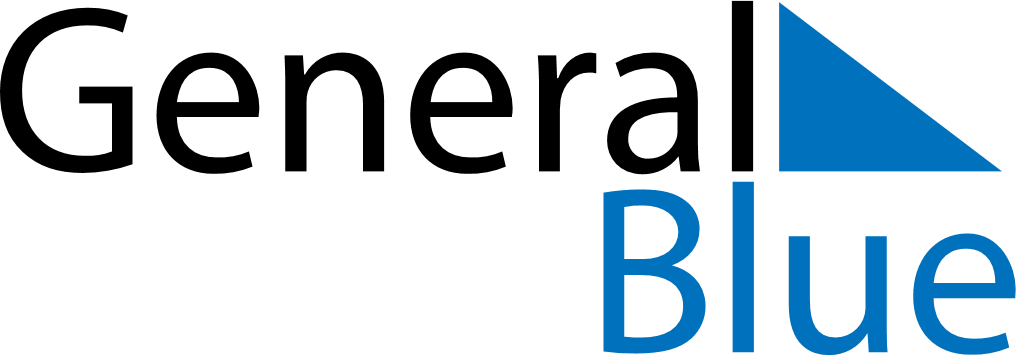 July 2028July 2028July 2028TurkeyTurkeySundayMondayTuesdayWednesdayThursdayFridaySaturday123456789101112131415Democracy and National Unity Day16171819202122232425262728293031